    Krzysztof F. Globisz               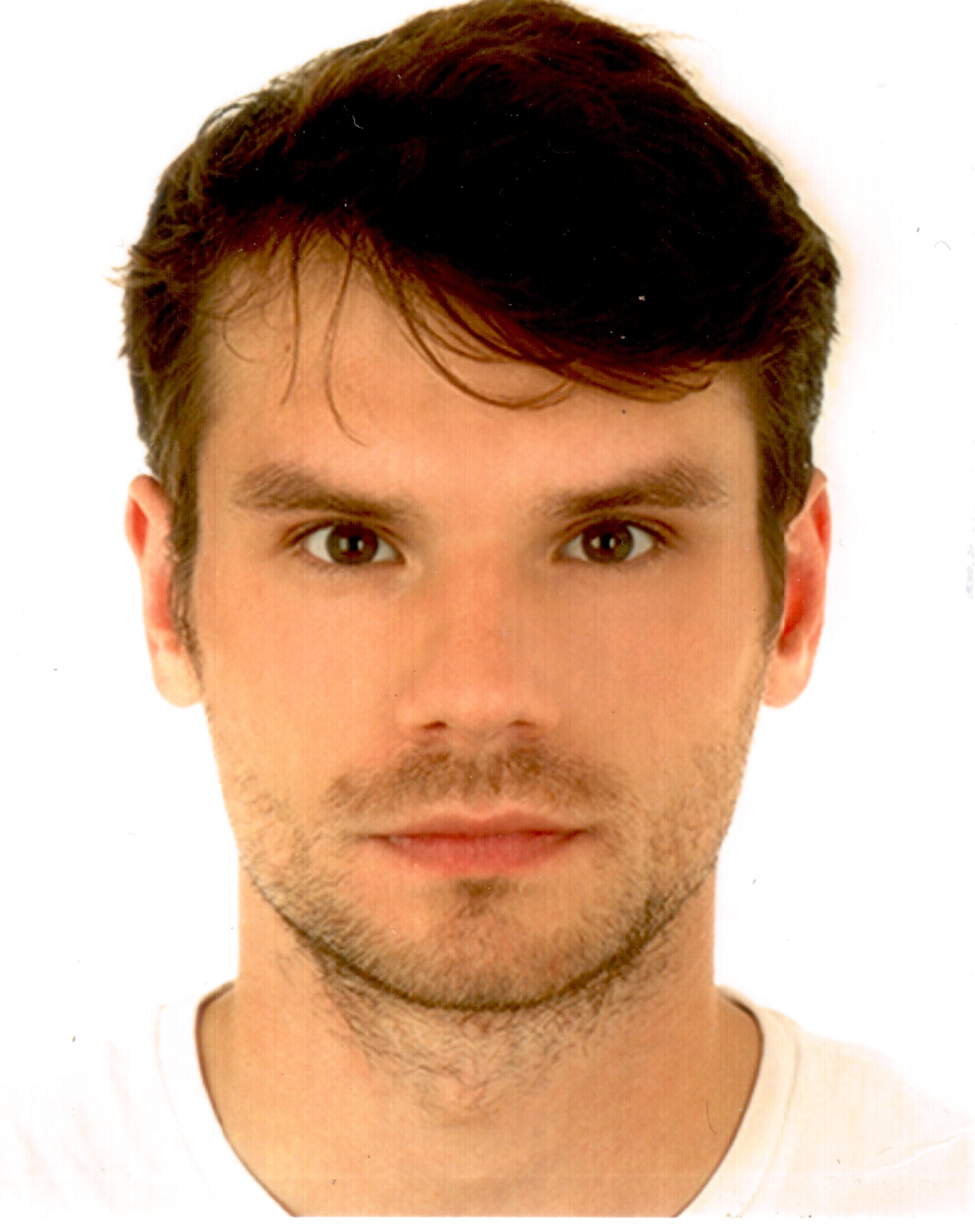                                  Tel: +48605949510                        krzysztoffglobisz@gmail.com      A film enthusiast since age 4. Graduate from the Polish National Film School in Lodz with a Master’s degree in Cinematography in 2018. Working mostly around Europe on short films, music videos, advertisements and professional feature film/tv series set’s in Poland.EduCationThe Polish National Film School in Lodz	ŁódźCinematography, master degree	2012-2018Akademia Multi Art                                                                                       KrakówCinematography, Steadicam                                                                                2010-2012Krakowska Akademia Fotografii                                                                  KrakówPhotography                                                                                                     2009-2010Jagiellonski University	KrakówComparative Studies of Civilisation	2009-2012Film & TV ExperienceLesniczowka  (The Ranger’s hut - season 2) prod. TVP 2	2018camera operatorSlad (The Trace – tv series 48 episodes) prod. Polsat	2018				camera operatorSprinkle Blizzard – Baguette Soldier (music video)	2018director of photographyMoonshye - Kamyczki (music video)	2018director of photographyAdventure Masters. From Here to Oblivio (feature film) dir. Tomasz Szafrański, prod. Dogoda Media	20172 unit DP, stills, making offDownbelow (music video) dir. Robin Lipo	2017director of photographyXount’s (advertisement)	2016camera operatorTabliczka Mnozenia (short) dir. Youssef Ouarrak	2016gafferBeltaine – Pol(s)ka (music video) dir. Marta Kalfas	2015director of photographyToya S.A (advertisement)	2014director of photographyOctober (short) dir. Gon Caride          	2013gaffer, gripŻurek z Kochanowa (documentary) dir. Marta Kalfas	2012director of photographySCHOOL PROJECTS                                                             2012-2018MORSUS, PAN PIOTR, RUSALKA, WILKI W SCIANACH, BLUE VELVET, MGIELKA, SMIERC HARREGO, TEST ADRIANA, TSANTSAdirector of photographyKreacja (short) dir. Katarzyna Latos                                                                     2011director of photographyNedza (short) dir. Filip Rudnicki	20101st AC, stillsTischner, życie w opowieściach (documentary) dir. Artur Więcek	20081st AC, stills	Festival SCreeningsCamerimage Festival, Cannes Short Film Corner, Cracow Film Festival, Filmfest Dresden, Lodzia po Wisle Festival, Dwa Brzegi Festival, Tallgrass Film Festival, Festival de Málaga, Cine en Español, FILMETS Badalona Film FestivalSpoken languagesEnglish – advancedFrench - basicJapanese – basic